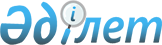 Жамбыл аудандық мәслихатының 2013 жылғы 20 желтоқсандағы "Жамбыл ауданының 2014-2016 жылдарға арналған аудандық бюджеті" туралы № 28-183 шешіміне өзгерістер енгізу туралы
					
			Күшін жойған
			
			
		
					Алматы облысы Жамбыл аудандық мәслихатының 2014 жылғы 06 тамыздағы N 36-242 шешімі. Алматы облысының Әділет департаментінде 2014 жылы 13 тамызда N 2808 болып тіркелді. Күші жойылды - Алматы облысы Жамбыл аудандық мәслихатының 2014 жылғы 19 желтоқсандағы № 41-284 шешімімен      Ескерту. Күші жойылды - Алматы облысы Жамбыл аудандық мәслихатының 19.12.2014 № 41-284 шешімімен.      РҚАО ескертпесі.

      Құжаттың мәтінінде түпнұсқасының пунктуациясы мен орфографиясы сақталған.

      2008 жылғы 4 желтоқсандағы Қазақстан Республикасы Бюджет Кодексiнің 106-бабының 4 тармағына, «Қазақстан Республикасындағы жергілікті мемлекеттік басқару және өзін-өзі басқару туралы» 2001 жылғы 23 қаңтардағы Қазақстан Республикасы Заңының 6-бабы 1-тармағының 1) тармақшасына сәйкес, Жамбыл аудандық мәслихаты ШЕШІМ ҚАБЫЛДАДЫ:



      1. Жамбыл аудандық мәслихатының 2013 жылғы 20 желтоқсандағы «Жамбыл ауданының 2014-2016 жылдарға арналған аудандық бюджеті туралы» № 28-183 шешіміне (2013 жылдың 31 желтоқсандағы нормативтiк құқықтық актiлердi мемлекеттiк тіркеу Тізілiмінде № 2548 тіркелген, 2014 жылы 11 қаңтардағы № 2 (5682), 18 қаңтардағы № 3 (5683), 25 қаңтардағы № 4 (5684) «Атамекен» газетінде жарияланған), Жамбыл аудандық мәслихатының 2014 жылғы 10 ақпандағы «Жамбыл аудандық мәслихатының 2013 жылғы 20 желтоқсандағы «Жамбыл ауданының 2014-2016 жылдарға арналған аудандық бюджеті туралы» № 28-183 шешіміне өзгерістер енгізу туралы» № 29-187 шешіміне (2014 жылдың 18 ақпандағы нормативтiк құқықтық актiлердi мемлекеттiк тіркеу Тізілiмінде № 2582 тіркелген, 2014 жылы 8 наурыздағы № 10 (5690) «Атамекен» газетінде жарияланған), Жамбыл аудандық мәслихатының 2014 жылғы 4 сәуірдегі «Жамбыл аудандық мәслихатының 2013 жылғы 20 желтоқсандағы «Жамбыл ауданының 2014-2016 жылдарға арналған аудандық бюджеті туралы» № 28-183 шешіміне өзгерістер енгізу туралы» № 31-215 шешіміне (2014 жылдың 14 сәуірдегі нормативтiк құқықтық актiлердi мемлекеттiк тіркеу Тізілiмінде № 2651 тіркелген, 2014 жылы 19 сәуірдегі № 16 (5696), 26 сәуірдегі № 17 (5697) «Атамекен» газетінде жарияланған), Жамбыл аудандық мәслихатының 2014 жылғы 5 мамырдағы «Жамбыл аудандық мәслихатының 2013 жылғы 20 желтоқсандағы «Жамбыл ауданының 2014-2016 жылдарға арналған аудандық бюджеті туралы» № 28-183 шешіміне өзгерістер енгізу туралы» № 33-230 шешіміне (2014 жылдың 19 мамырдағы нормативтiк құқықтық актiлердi мемлекеттiк тіркеу Тізілiмінде № 2721 тіркелген, 2014 жылы 31 мамырдағы № 22 (5702), 7 маусымдағы № 23 (5703) «Атамекен» газетінде жарияланған) келесі өзгерістер енгізілсін:



      көрсетілген шешімнің 1-тармағы жаңа редакцияда баяндалсын:

      «1. Жамбыл ауданының 2014-2016 жылдарға арналған аудандық бюджет тиісінше 1, 2 және 3 қосымшаларға сәйкес, соның ішінде 2014 жылға келесі көлемдерде бекітілсін:

      1) кiрiстер 12 032 156 мың теңге, соның iшiнде:

      салықтық түсiмдер 1 656 423 мың теңге;

      салықтық емес түсiмдер 10 321 мың теңге;

      негiзгi капиталды сатудан түсетiн түсiмдер 92 606 мың теңге;

      трансферттердің түсiмдері 10 272 806 мың теңге, оның iшiнде:

      ағымдағы нысаналы трансферттер 3 883 024 мың теңге;

      нысаналы даму трансферттері 3 033 641 мың теңге;

      субвенция 3 356 141 мың теңге;

      2) шығындар 12 069 108 мың теңге;

      3) таза бюджеттiк кредиттеу 65 435 теңге, оның ішінде:

      бюджеттік кредиттер 80 562 мың теңге;

      бюджеттік кредиттерді өтеу 15 127 мың теңге;

      4) қаржы активтерiнiң операциялары бойынша сальдо 0 теңге;

      5) бюджет тапшылығы (профициті) (-) 102 387 мың теңге;

      6) бюджет тапшылығын қаржыландыру (профицитiн пайдалану) 102 387 мың теңге».



      2. Көрсетілген шешімнің 1 қосымшасы осы шешімнің 1 қосымшасына сәйкес жаңа редакцияда баяндалсын.



      3. Осы шешімнің орындалуын бақылау аудандық мәслихаттың «Экономикалық реформа, бюджет, тарифтік саясат, шағын және орта кәсіпкерлікті дамыту жөніндегі тұрақты комиссиясына» жүктелсін.



      4. Осы шешiм 2014 жылдың 1 қаңтарынан бастап қолданысқа енгiзiлсiн.      Сессия төрағасы                  Абаев Ә. К.      Мәслихат хатшысы                 Жұрын С.М.

 

 

Жамбыл аудандық мәслихатының

2014 жылғы "6" тамыз "Жамбыл

аудандық мәслихатының 2013 жылғы

20 желтоқсандағы "Жамбыл ауданының

2014-2016 жылдарға арналған

аудандық бюджеті туралы" № 28-183

шешіміне өзгерістер енгізу туралы"

№ 36-242 шешіміне 1 қосымшаЖамбыл аудандық мәслихатының

2013 жылғы 20 желтоқсандағы "Жамбыл

ауданының 2014-2016 жылдарға

арналған аудандық бюджеті

туралы" № 28-183 шешімімен

бекітілген 1 қосымша 

Жамбыл ауданының 2014 жылға арналған бюджетi
					© 2012. Қазақстан Республикасы Әділет министрлігінің «Қазақстан Республикасының Заңнама және құқықтық ақпарат институты» ШЖҚ РМК
				СанатыСанатыСанатыСанатыСанатыСомасы

(мың

теңге)СыныпСыныпСыныпСыныпСомасы

(мың

теңге)Ішкі сыныпІшкі сыныпІшкі сыныпСомасы

(мың

теңге)ЕрекшелігіЕрекшелігіСомасы

(мың

теңге)АтауыСомасы

(мың

теңге)1 Кірістер120321561Салықтық түсімдер16564234Меншікке салынатын салықтар15989431Мүлікке салынатын салықтар13731791Заңды тұлғалардың және жеке кәсіпкерлердің

мүлкіне салынатын салық13698092Жеке тұлғалардың мүлкіне салынатын салық33703Жер салығы186332Елді мекендер жерлеріне жеке тұлғалардан

алынатын жер салығы101003Өнеркәсіп, көлік, байланыс, қорғаныс жеріне

және ауыл шаруашылығына арналмаған өзге де

жерге салынатын жер салығы42507Ауыл шаруашылығы мақсатындағы жерлерге заңды

тұлғалардан, жеке кәсіпкерлерден, жеке

нотариустар мен адвокаттардан алынатын жер

салығы7938Елді мекендер жерлеріне заңды тұлғалардан,

жеке кәсіпкерлерден, жеке нотариустар мен

адвокаттардан алынатын жер салығы34904Көлік құралдарына салынатын салық2019811Заңды тұлғалардан көлік құралдарына салынатын

салық115002Жеке тұлғалардан көлік құралдарына салынатын

салық1904815Бірыңғай жер салығы51501Бірыңғай жер салығы51505Тауарларға, жұмыстарға және қызметтерге

салынатын ішкі салықтар304692Акциздер 544096Заңды және жеке тұлғалар бөлшек саудада

өткізетін, сондай-ақ өзінің өндірістік

мұқтаждарына пайдаланылатын бензин

(авиациялықты қоспағанда )490097Заңды және жеке тұлғаларға бөлшек саудада

өткізетін, сондай -ақ өз өндірістік

мұқтаждарына пайдаланынатын дизель отыны5403Табиғи және басқа да ресурстарды пайдаланғаны

үшін түсетін түсімдер498015Жер учаскелерін пайдаланғаны үшін төлем49804Кәсіпкерлік және кәсіби қызметті жүргізгені

үшін алынатын алымдар181491Жеке кәсіпкерлерді мемлекеттік тіркегені үшін

алынатын алым9722Жекелеген қызмет түрлерімен айналысу құқығы

үшін алынатын лицензиялық алым23263Заңды тұлғаларды мемлекеттік тіркегені және

филиалдар мен өкілдіктерді есептік тіркегені,

сондай-ақ оларды қайта тіркегені үшін алым6215Жылжымалы мүлікті кепілдікке салуды мемлекеттік

тіркегені және кеменiң немесе жасалып жатқан

кеменiң ипотекасы үшін алынатын алым16014Көлік құралдарын мемлекеттік тіркегені,

сондай-ақ оларды қайта тіркегені үшін алым61518Жылжымайтын мүлікке және олармен мәміле жасау

құқығын мемлекеттік тіркегені үшін алынатын

алым134555Ойын бизнесіне салық19002Тіркелген салық19007Басқа да салықтар701Басқа да салықтар7010Жергілікті бюджетке түсетін өзге де салық

түсімдері708Заңдық мәнді іс-әрекеттерді жасағаны және

(немесе) оған уәкілеттігі бар мемлекеттік

органдар немесе лауазымды адамдар құжаттар

бергені үшін алынатын міндетті төлемдер269411Мемлекеттік баж269412Мемлекеттік мекемелерге сотқа берілетін талап

арыздарынан алынатын мемлекеттік бажды

қоспағанда, мемлекеттік баж сотқа берілетін

талап арыздардан, ерекше талап ету істері

арыздарынан, ерекше жүргізілетін істер бойынша

арыздардан (шағымдардан), сот бұйрығын шығару

туралы өтініштерден, атқару парағының

дубликатын беру туралы шағымдардан, аралық

(төрелік) соттардың және шетелдік соттардың

шешімдерін мәжбүрлеп орындауға атқару парағын

беру туралы шағымдардың, сот актілерінің атқару

парағының және өзге де құжаттардың көшірмелерін

қайта беру туралы шағымдардан алынады202364Азаматтық хал актiлерiн тiркегенi үшiн,

сондай-ақ азаматтарға азаматтық хал актiлерiн

тiркеу туралы куәлiктердi және азаматтық хал

актiлерi жазбаларын өзгертуге, толықтыруға және

қалпына келтiруге байланысты куәлiктердi

қайтадан бергенi үшiн мемлекеттік баж28005Шетелге баруға және Қазақстан Республикасына

басқа мемлекеттерден адамдарды шақыруға құқық

беретiн құжаттарды ресiмдегенi үшiн, сондай-ақ

осы құжаттарға өзгерiстер енгiзгенi үшiн

мемлекеттік баж4306Шетелдiктердiң паспорттарына немесе оларды

ауыстыратын құжаттарына Қазақстан

Республикасынан кету және Қазақстан

Республикасына келу құқығына виза бергенi үшiн

мемлекеттік баж3007Қазақстан Республикасының азаматтығын алу,

Қазақстан Республикасының азаматтығын қалпына

келтiру және Қазақстан Республикасының

азаматтығын тоқтату туралы құжаттарды

ресiмдегенi үшін мемлекеттік баж1848Тұрғылықты жерiн тiркегенi үшiн мемлекеттік баж290010Жеке және заңды тұлғалардың азаматтық,

қызметтік қаруының (аңшылық суық қаруды, белгі

беретін қаруды, ұңғысыз атыс қаруын,

механикалық шашыратқыштарды, көзден жас

ағызатын немесе тітіркендіретін заттар

толтырылған аэрозольді және басқа құрылғыларды,

үрлемелі қуаты 7,5 Дж-дан аспайтын

пневматикалық қаруды қоспағанда және калибрі

4,5 мм-ге дейінгілерін қоспағанда) әрбір

бірлігін тіркегені және қайта тіркегені үшін

алынатын мемлекеттік баж5012Қаруды және оның оқтарын сақтауға немесе сақтау

мен алып жүруге, тасымалдауға, Қазақстан

Республикасының аумағына әкелуге және Қазақстан

Республикасынан әкетуге рұқсат бергені үшін

алынатын мемлекеттік баж412Салықтық емес түсімдер103211Мемлекеттік меншіктен түсетін кірістер54005Мемлекет меншігіндегі мүлікті жалға беруден

түсетін кірістер54008Аудандық маңызы бар қала, ауыл, кент, ауылдық

округ әкімдерінің басқаруындағы мемлекеттік

мүлікті жалға беруден түсетін кірістерді

қоспағанда ауданның (облыстық маңызы бар

қаланың) коммуналдық меншігіндегі мүлікті

жалға беруден түсетін кірістер26009Аудандық маңызы бар қала, ауыл, кент, ауылдық

округ әкімдерінің басқаруындағы мемлекеттік

мүлікті жалға беруден түсетін кірістерді

қоспағанда ауданның (облыстық маңызы бар

қаланың) коммуналдық меншігіндегі тұрғын үй

қорынан үйлердi жалға беруден түсетін кірістер28006Өзге де салықтық емес түсімдер49211Өзге де салықтық емес түсімдер49219Жергіліктік бюджетке түсетін салықтық емес

басқа да түсімдер49213Негізгі капиталды сатудан түсетін түсімдер926063Жерді және материалдық емес активтерді сату926061Жерді сату926061Жер учаскелерін сатудан түсетін түсімдер926064Трансферттердің түсімдері102728062Мемлекеттік басқарудың жоғары тұрған органдарынан түсетін трансферттер102728062Облыстық бюджеттен түсетін трансферттер102728061Ағымдағы нысаналы трансферттер38830242Нысаналы даму трансферттері30336413Субвенциялар3356141Функционалдық топФункционалдық топФункционалдық топФункционалдық топФункционалдық топсомасы

(мың

теңге)Кіші функцияКіші функцияКіші функцияКіші функциясомасы

(мың

теңге)Бағдарлама әкімшісіБағдарлама әкімшісіБағдарлама әкімшісісомасы

(мың

теңге)БағдарламаБағдарламасомасы

(мың

теңге)Атауысомасы

(мың

теңге)ІІ. Шығындар120691081Жалпы сипаттағы мемлекеттік қызметтер 7269291Мемлекеттiк басқарудың жалпы функцияларын

орындайтын өкiлдi, атқарушы және басқа

органдар680469112Аудан (облыстық маңызы бар қала) мәслихатының

аппараты13061001Аудан (облыстық маңызы бар қала) мәслихатының

қызметін қамтамасыз ету жөніндегі қызметтер13061122Аудан (облыстық маңызы бар қала) әкімінің

аппараты280600001Аудан (облыстық маңызы бар қала) әкімінің

қызметін қамтамасыз ету жөніндегі қызметтер71603003Мемлекеттік органның күрделі шығыстары203192106Әлеуметтік, табиғи және техногендік сипаттағы

төтенше жағдайларды жою үшін жергілікті

атқарушы органның төтенше резерві есебінен

іс-шаралар өткізу5805123Қаладағы аудан, аудандық маңызы бар қала,

кент, ауыл, ауылдық округ әкімінің аппараты386808001Қаладағы аудан, аудандық маңызы бар қала,

кент, ауыл, ауылдық округ әкімінің қызметін

қамтамасыз ету жөніндегі қызметтер343266022Мемлекеттік органның күрделі шығыстары435422Қаржылық қызмет31888452Ауданның (облыстық маңызы бар қаланың) қаржы

бөлімі31888001Ауданның (облыстық манызы бар қаланың)

бюджетін орындау және ауданның (облыстық

маңызы бар қаланың) коммуналдық меншігін

басқару саласындағы мемлекеттік саясатты

іске асыру жөніндегі қызметтер16896003Салық салу мақсатында мүлікті бағалауды

жүргізу1646010Жекешелендіру, коммуналдық меншікті басқару,

жекешелендіруден кейінгі қызмет және осыған

байланысты дауларды реттеу 1136018Мемлекеттік органның күрделі шығыстары210028Коммуналдық меншікке мүлікті сатып алу120005Жоспарлау және статистикалық қызмет14572453Ауданның (облыстық маңызы бар қаланың)

экономика және бюджеттік жоспарлау бөлімі14572001Экономикалық саясатты, мемлекеттік жоспарлау

жүйесін қалыптастыру мен дамыту және ауданды

(облыстық маңызы бар қаланы) басқару

саласындағы мемлекеттік саясатты іске асыру

жөніндегі қызметтер13331004Мемлекеттік органның күрделі шығыстары12412Қорғаныс121461Әскери мұқтаждар2024122Аудан (облыстық маңызы бар қала) әкімінің

аппараты2024005Жалпыға бірдей әскери міндетті атқару

шеңберіндегі іс-шаралар20242Төтенше жағдайлар жөнiндегi жұмыстарды

ұйымдастыру10122122Аудан (облыстық маңызы бар қала) әкімінің

аппараты10122006Аудан (облыстық маңызы бар қала) ауқымындағы

төтенше жағдайлардың алдын алу және оларды

жою101223Қоғамдық тәртіп, қауіпсіздік, құқықтық, сот,

қылмыстық-атқару қызметі8559Қоғамдық тәртіп және қауіпсіздік саласындағы

өзге де қызметтер 855485Ауданның (облыстық маңызы бар қаланың)

жолаушылар көлігі және автомобиль жолдары

бөлімі855021Елдi мекендерде жол қозғалысы қауiпсiздiгін

қамтамасыз ету8554Білім беру61082751Мектепке дейiнгi тәрбие және оқыту534589464Ауданның (облыстық маңызы бар қаланың) білім

бөлімі534589009Мектепке дейінгі тәрбие мен оқыту ұйымдарының

қызметін қамтамасыз ету127204040Мектепке дейінгі білім беру ұйымдарында

мемлекеттік білім беру тапсырысын іске

асыруға4073852Бастауыш, негізгі орта және жалпы орта білім

беру4131905464Ауданның (облыстық маңызы бар қаланың) білім

бөлімі4131905003Жалпы білім беру4064874006Балаларға қосымша білім беру 670314Техникалық және кәсіптік, орта білімнен

кейінгі білім беру19009464Ауданның (облыстық маңызы бар қаланың) білім

бөлімі19009018Кәсіптік оқытуды ұйымдастыру190099Бiлiм беру саласындағы өзге де қызметтер1422772464Ауданның (облыстық маңызы бар қаланың) білім

бөлімі1347861001Жергілікті деңгейде білім беру саласындағы

мемлекеттік саясатты іске асыру жөніндегі

қызметтер11482004Ауданның (облыстық маңызы бар қаланың)

мемлекеттік білім беру мекемелерінде білім

беру жүйесін ақпараттандыру14681005Ауданның (облыстық маңызы бар қаланың)

мемлекеттік білім беру мекемелер үшін

оқулықтар мен оқу-әдiстемелiк кешендерді

сатып алу және жеткізу74362015Жетім баланы (жетім балаларды) және

ата-аналарының қамқорынсыз қалған баланы

(балаларды) күтіп-ұстауға асыраушыларына ай

сайынғы ақшалай қаражат төлемдері31207067Ведомстволық бағыныстағы мемлекеттік

мекемелерінің және ұйымдарының күрделі

шығыстары1216129467Ауданның (облыстық маңызы бар қаланың)

құрылыс бөлімі74911037Білім беру объектілерін салу және

реконструкциялау749116Әлеуметтiк көмек және әлеуметтiк

қамсыздандыру2465252Әлеуметтік көмек 213659451Ауданның (облыстық маңызы бар қаланың)

жұмыспен қамту және әлеуметтік бағдарламалар

бөлімі213659002Жұмыспен қамту бағдарламасы38483004Ауылдық жерлерде тұратын денсаулық сақтау,

білім беру, әлеуметтік қамтамасыз ету,

мәдениет, спорт және ветеринар мамандарына

отын сатып алуға Қазақстан Республикасының

заңнамасына сәйкес әлеуметтік көмек көрсету37234005Мемлекеттік атаулы әлеуметтік көмек17945006Тұрғын үйге көмек көрсету14307007Жергілікті өкілетті органдардың шешімі

бойынша мұқтаж азаматтардың жекелеген

топтарына әлеуметтік көмек17669010Үйден тәрбиеленіп оқытылатын мүгедек

балаларды материалдық қамтамасыз ету4519014Мұқтаж азаматтарға үйде әлеуметтiк көмек

көрсету31940Жергілікті бюджет қаражаты есебінен3000001618 жасқа дейінгі балаларға мемлекеттік

жәрдемақылар37077017Мүгедектерді оңалту жеке бағдарламасына

сәйкес, мұқтаж мүгедектерді міндетті

гигиеналық құралдармен және ымдау тілі

мамандарының қызмет көрсетуін, жеке

көмекшілермен қамтамасыз ету 144859Әлеуметтiк көмек және әлеуметтiк қамтамасыз

ету салаларындағы өзге де қызметтер32866451Ауданның (облыстық маңызы бар қаланың)

жұмыспен қамту және әлеуметтік бағдарламалар

бөлімі32866001Жергілікті деңгейде халық үшін әлеуметтік

бағдарламаларды жұмыспен қамтуды қамтамасыз

етуді іске асыру саласындағы мемлекеттік

саясатты іске асыру жөніндегі қызметтер27104011Жәрдемақыларды және басқа да әлеуметтік

төлемдерді есептеу, төлеу мен жеткізу бойынша

қызметтерге ақы төлеу1865021Мемлекеттік органның күрделі шығыстары2500050Мүгедектердің құқықтарын қамтамасыз ету және

өмір сүру сапасын жақсарту жөніндегі

іс-шаралар жоспарын іске асыру13977Тұрғын үй-коммуналдық шаруашылық36922391Тұрғын үй шаруашылығы282263123Қаладағы аудан, аудандық маңызы бар қала,

кент, ауыл, ауылдық округ әкімінің аппараты28523027Жұмыспен қамту 2020 жол картасы бойынша

қалаларды және ауылдық елді мекендерді дамыту

шеңберінде объектілерді жөндеу және

абаттандыру28523467Ауданның (облыстық маңызы бар қаланың)

құрылыс бөлімі245309003Коммуналдық тұрғын үй қорының тұрғын үйін

жобалау, салу және (немесе) сатып алу161268004Инженерлік коммуникациялық инфрақұрылымды

жобалау, дамыту, жайластыру және (немесе)

сатып алу 84041487Ауданның (облыстық маңызы бар қаланың) тұрғын

үй-коммуналдық шаруашылық және тұрғын үй

инспекция бөлімі8431001Тұрғын үй-коммуналдық шаруашылық және тұрғын

үй қоры саласында жергілікті деңгейде

мемлекеттік саясатты іске асыру бойынша

қызметтер8200003Мемлекеттік органның күрделі шығыстары150004Мемлекеттiк қажеттiлiктер үшiн жер

учаскелерiн алып қою, оның iшiнде сатып алу

жолымен алып қою және осыған байланысты

жылжымайтын мүлiктi иелiктен айыру812Коммуналдық шаруашылық3053368123Қаладағы аудан, аудандық маңызы бар қала,

кент, ауыл (село), ауылдық (селолық) округ

әкімінің аппараты4879014Елді мекендерді сумен жабдықтауды ұйымдастыру4879467Ауданның (облыстық маңызы бар қаланың)

құрылыс бөлімі276115005Коммуналдық шаруашылығын дамыту276115487Ауданның (облыстық маңызы бар қаланың) тұрғын

үй-коммуналдық шаруашылығы және тұрғын үй

инспекция бөлімі2772374016Сумен жабдықтау және су бұру жүйесінің жұмыс

істеуі310411026Ауданның (облыстық маңызы бар қаланың)

коммуналдық меншігіндегі жылу жүйелерін

қолдануды ұйымдастыру13000028Коммуналдық шаруашылықты дамыту544407058Ауылдық елді мекендердегі сумен жабдықтау

және су бұру жүйелерін дамыту19045563Елді-мекендерді абаттандыру356608487Ауданның (облыстық маңызы бар қаланың) тұрғын

үй-коммуналдық шаруашылығы және тұрғын үй

инспекция бөлімі356608017Елді мекендердің санитариясын қамтамасыз ету6250025Елдi мекендердегі көшелердi жарықтандыру107407030Елді мекендерді абаттандыру және көгалдандыру2429518Мәдениет, спорт, туризм және ақпараттық

кеңістiк2284561Мәдениет саласындағы қызмет140827455Ауданның (облыстық маңызы бар қаланың)

мәдениет және тілдерді дамыту бөлімі140827003Мәдени-демалыс жұмысын қолдау1408272Спорт9613465Ауданның (облыстық маңызы бар қаланың) дене

шынықтыру және спорт бөлімі9613001Жергілікті деңгейде дене шынықтыру және спорт

саласындағы мемлекеттік саясатты іске асыру

жөніндегі қызметтер5201006Аудандық (облыстық маңызы бар қалалық)

деңгейде спорттық жарыстар өткiзу492007Әртүрлi спорт түрлерi бойынша аудан (облыстық

маңызы бар қала) құрама командаларының

мүшелерiн дайындау және олардың облыстық

спорт жарыстарына қатысуы39203Ақпараттық кеңiстiк54486455Ауданның (облыстық маңызы бар қаланың)

мәдениет және тілдерді дамыту бөлімі54486006Аудандық (қалалық) кiтапханалардың жұмыс

iстеуi53641007Мемлекеттік тілді және Қазақстан халықтарының

басқа да тілдерін дамыту8459Мәдениет, спорт, туризм және ақпараттық

кеңiстiктi ұйымдастыру жөнiндегi өзге де

қызметтер23530455Ауданның (облыстық маңызы бар қаланың)

мәдениет және тілдерді дамыту бөлімі10896001Жергілікті деңгейде тілдерді және мәдениетті

дамыту саласындағы мемлекеттік саясатты іске

асыру жөніндегі қызметтер6091010Мемлекеттік органдардың күрделі шығыстары150032Ведомстволық бағыныстағы мемлекеттік

мекемелерінің және ұйымдарының күрделі

шығыстары4655456Ауданның (облыстық маңызы бар қаланың) ішкі

саясат бөлімі12634001Жергілікті деңгейде ақпарат, мемлекеттілікті

нығайту және азаматтардың әлеуметтік

сенімділігін қалыптастыру саласында

мемлекеттік саясатты іске асыру жөніндегі

қызметтер12134006Мемлекеттік органдардың күрделі шығыстары50010Ауыл, су, орман, балық шаруашылығы, ерекше

қорғалатын табиғи аумақтар, қоршаған ортаны

және жануарлар дүниесін қорғау, жер

қатынастары2653271Ауыл шаруашылығы62586453Ауданның (облыстық маңызы бар қаланың)

экономика және бюджеттік жоспарлау бөлімі14816099Мамандардың әлеуметтік көмек көрсетуі

жөніндегі шараларды іске асыру14816462Ауданның (облыстық маңызы бар қаланың) ауыл

шаруашылығы бөлімі14768001Жергілікті деңгейде ауыл шаруашылығы

саласындағы мемлекеттік саясатты іске асыру

жөніндегі қызметтер14768473Ауданның (облыстық маңызы бар қаланың)

ветеринария бөлімі33002001Жергілікті деңгейде ветеринария саласындағы

мемлекеттік саясатты іске асыру жөніндегі

қызметтер7527005Мал көмінділерінің (биотермиялық

шұңқырлардың) жұмыс істеуін қамтамасыз ету509006Ауру жануарларды санитарлық союды ұйымдастыру2886007Қаңғыбас иттер мен мысықтарды аулауды және

жоюды ұйымдастыру1500008Алып қойылатын және жойылатын ауру

жануарлардың, жануарлардан алынатын өнімдер

мен шикізаттың құнын иелеріне өтеу16356009Жануарлардың энзоотиялық аурулары бойынша

ветеринариялық іс-шараларды жүргізу42246Жер қатынастары8605463Ауданның (облыстық маңызы бар қаланың) жер

қатынастары бөлімі8605001Аудан (облыстық маңызы бар қала) аумағында

жер қатынастарын реттеу саласындағы

мемлекеттік саясатты іске асыру жөніндегі

қызметтер8405007Мемлекеттік органның күрделі шығыстары2009Ауыл, су, орман, балық шаруашылығы және

қоршаған ортаны қорғау мен жер қатынастары

саласындағы өзге де қызметтер194136473Ауданның (облыстық маңызы бар қаланың)

ветеринария бөлімі194136011Эпизоотияға қарсы іс-шаралар жүргізу19413611Өнеркәсіп, сәулет, қала құрылысы және құрылыс

қызметі118622Сәулет, қала құрылысы және құрылыс қызметі11862467Ауданның (облыстық маңызы бар қаланың)

құрылыс бөлімі5671001Жергілікті деңгейде құрылыс саласындағы

мемлекеттік саясатты іске асыру жөніндегі

қызметтер5671468Ауданның (облыстық маңызы бар қаланың) сәулет

және қала құрылысы бөлімі6191001Жергілікті деңгейде сәулет және қала құрылысы

саласындағы мемлекеттік саясатты іске асыру

жөніндегі қызметтер619112Көлiк және коммуникация6402971Автомобиль көлiгi634607485Ауданның (облыстық маңызы бар қаланың)

жолаушылар көлігі және автомобиль жолдары

бөлімі634607023Автомобиль жолдарының жұмыс істеуін

қамтамасыз ету69823045Аудандық маңызы бар автомобиль жолдарын және

елді-мекендердің көшелерін күрделі және

орташа жөндеу5647849Көлiк және коммуникациялар саласындағы басқа

да қызметтер5690485Ауданның (облыстық маңызы бар қаланың)

жолаушылар көлігі және автомобиль жолдары

бөлімі5690001Жергілікті деңгейде жолаушылар көлігі және

автомобиль жолдары саласындағы мемлекеттік

саясатты іске асыру жөніндегі қызметтер5174003Мемлекеттік органның күрделі шығыстары51613Басқалар1361503Кәсiпкерлiк қызметтi қолдау және

бәсекелестікті қорғау8099469Ауданның (облыстық маңызы бар қаланың)

кәсіпкерлік бөлімі8099001Жергілікті деңгейде кәсіпкерлік пен

өнеркәсіпті дамыту саласындағы мемлекеттік

саясатты іске асыру жөніндегі қызметтер7949004Мемлекеттік органның күрделі шығыстары1509Басқалар128051123Қаладағы аудан, аудандық маңызы бар қала,

кент, ауыл, ауылдық округ әкімінің аппараты128051040«Өңірлерді дамыту» Бағдарламасы шеңберінде

өңірлерді экономикалық дамытуға жәрдемдесу

бойынша шараларды іске асыру12805115Трансферттер471Трансферттер47452Ауданның (облыстық маңызы бар қаланың) қаржы

бөлімі47006Нысаналы пайдаланылмаған (толық

пайдаланылмаған) трансферттерді қайтару47ІІІ. Таза бюджеттік кредиттеу65435Бюджеттік кредиттер8056210Ауыл, су, орман, балық шаруашылығы, ерекше

қорғалатын табиғи аумақтар, қоршаған ортаны

және жануарлар дүниесін қорғау, жер

қатынастары805621Ауыл шаруашылығы80562453Ауданның (облыстық маңызы бар қаланың)

экономика және бюджеттік жоспарлау бөлімі80562006Мамандарды әлеуметтік қолдау шараларын іске

асыру үшін бюджеттік кредиттер80562СанатыСанатыСанатыСанатыСанатысомасы

(мың

теңге)СыныпСыныпСыныпСыныпсомасы

(мың

теңге)Ішкі сыныпІшкі сыныпІшкі сыныпсомасы

(мың

теңге)ЕрекшелігіЕрекшелігісомасы

(мың

теңге)Атауысомасы

(мың

теңге)5Бюджеттік кредиттерді өтеу1512701Бюджеттік кредиттерді өтеу151271Мемлекеттік бюджеттен берілген бюджеттік

кредиттерді өтеу15127Функционалдық топФункционалдық топФункционалдық топФункционалдық топФункционалдық топсомасы

(мың

теңге)Кіші фукцияКіші фукцияКіші фукцияКіші фукциясомасы

(мың

теңге)Бағдарлама әкімшісіБағдарлама әкімшісіБағдарлама әкімшісісомасы

(мың

теңге)БағдарлармаБағдарлармасомасы

(мың

теңге)Атауысомасы

(мың

теңге)IV.Қаржы активтерiнiң операциялары бойынша

сальдо0Қаржылық активтерді алу0СанатыСанатыСанатыСанатыСанатысомасы

(мың

теңге)СыныпСыныпСыныпСыныпсомасы

(мың

теңге)Ішкі сыныпІшкі сыныпІшкі сыныпсомасы

(мың

теңге)ЕрекшелігіЕрекшелігісомасы

(мың

теңге)Атауысомасы

(мың

теңге)6Мемлекеттің қаржы активтерін сатудан

түсетін түсімдер0СанатыСанатыСанатыСанатыСанатысомасы

(мың

теңге)СыныпСыныпСыныпСыныпсомасы

(мың

теңге)Ішкі сыныпІшкі сыныпІшкі сыныпсомасы

(мың

теңге)ЕрекшелігіЕрекшелігісомасы

(мың

теңге)Атауысомасы

(мың

теңге)V.Бюджет тапшылығы (профициті)-102387VI.Бюджет тапшылығын қаржыландыру

(профицитiн пайдалану)1023877Қарыздар түсімі8056201Мемлекеттік ішкі қарыздар805622Қарыз алу келісім-шарттары8056203Ауданның (облыстық маңызы бар қаланың)

жергілікті атқарушы органы алатын қарыздар805628Бюджет қаражаттарының пайдаланылатын

қалдықтары3695201Бюджет қаражаты қалдықтары369521Бюджет қаражатының бос қалдықтары3695201Бюджет қаражатының бос қалдықтары36952Функционалдық топФункционалдық топФункционалдық топФункционалдық топФункционалдық топсомасы

(мың

теңге)Кіші фукцияКіші фукцияКіші фукцияКіші фукциясомасы

(мың

теңге)Бағдарлама әкімшісіБағдарлама әкімшісіБағдарлама әкімшісісомасы

(мың

теңге)БағдарлармаБағдарлармасомасы

(мың

теңге)Атауысомасы

(мың

теңге)16Қарыздарды өтеу151271Қарыздарды өтеу15127452Ауданның (облыстық маңызы бар қаланың)

қаржы бөлімі15127008Жергілікті атқарушы органның жоғары тұрған

бюджет алдындағы борышын өтеу15127